СОВЕТ ДЕПУТАТОВ муниципального округа ЛОМОНОСОВСКИЙРЕШЕНИЕ24 мая 2022 года №85/4О согласовании/отказе в согласовании установки ограждающих устройств на придомовой территории по адресу: проспект Вернадского, дом 29, корпус 1 В соответствии с пунктом 5 части 2 статьи 1 Закона города Москвы от 11 июля 2012 года № 39 «О наделении органов местного самоуправления муниципальных округов в городе Москве отдельными полномочиями города Москвы», постановлением Правительства Москвы от 2 июля 2013 года № 428-ПП «О порядке установки ограждений на придомовых территориях в городе Москве», определением Мосгорсуда от 01 марта 2022 года по делу 33а-0931/2022, рассмотрев обращение М.Б. Смуровой от 22 ноября 2019 года и протокол общего собрания собственников помещений в многоквартирном доме № б/н от 20 мая 2019 г. об установке ограждающих устройств на придомовой территории многоквартирного дома по адресу: проспект Вернадского, дом 29, корпус 1, Совет депутатов муниципального округа Ломоносовский решил: Согласовать/отказать в согласовании установки(-у) ограждающих устройств автоматический шлагбаум AVB1-45 антивандальный откатной серии «Protector», на придомовой территории многоквартирного дома по адресу: проспект Вернадского, дом 29, корпус 1 (приложения 1,2,3).Направить настоящее решение в Департамент территориальных органов исполнительной власти города Москвы; префектуру Юго-Западного административного округа города Москвы; управу Ломоносовского района города Москвы и уполномоченному лицу на представление интересов собственников помещений в многоквартирном доме по вопросам, связанным с установкой ограждающего устройства и их демонтажем в течение 3 рабочих дней после принятия настоящего решения.Опубликовать настоящее решение в бюллетене «Московский муниципальный вестник» и разместить на официальном сайте муниципального округа Ломоносовский.Контроль за исполнением настоящего решения возложить на главу муниципального округа Ломоносовский Нефедова Г.Ю.Глава муниципального округаЛомоносовский 						                               Г.Ю. НефедовПриложение 1к решению Совета депутатов муниципального округа Ломоносовский от 24 мая 2022 года №85/4Проект размещения ограждающих устройств на придомовой территории многоквартирного дома по адресу: г. Москва, проспект Вернадского, дом 29, корпус 1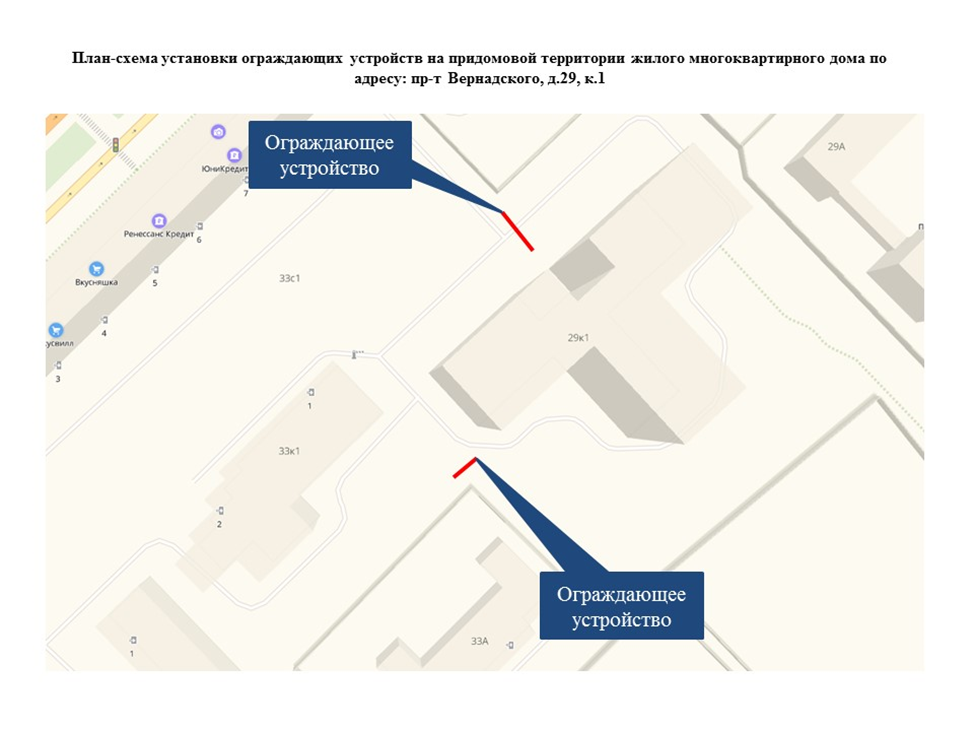 Приложение 2к решению Совета депутатов муниципального округа Ломоносовский от 24 мая 2022 года №85/4Характеристика ограждающего устройстваШлагбаум AVB1-45 антивандальный откатной серии Protector для ширины проема B=4500 мм. Изделие предназначено для контроля въезда на дворовые территории жилых кварталов, промышленных объектов, а также для ограничения проезда по улицам садовых товариществ. Стальной антивандальный корпус надежно защищает механизмы шлагбаума от противоправных действий, механических повреждений и воздействий окружающей среды. Усиленная стрела, сваренная из стальных профилей, перемещается в горизонтальном положении и не имеет уязвимых мест. В качестве крепежных элементов конструкции использованы метизы антивандального исполнения, особенностью которых является невозможность демонтажа обычными инструментами и приемами. Привод SLIDING заказывается отдельно!ОСОБЕННОСТИ:
- Широкий диапазон размеров (длина стрелы от 3 до 6 метров)
- Встроенная светодиодная лампа
- Точность остановки стрелы в крайних положениях обеспечивают магнитные концевые выключатели нового поколения
- Прочная стальная стрела, устойчивая к механическим повреждениям
- Защита от несанкционированной разблокировки
ТЕХНИЧЕСКИЕ ХАРАКТЕРИСТИКИ:
- Длина стрелы: 4,5 м 
- Напряжение питания: 220В 
- Мощность: 130 Вт
- Диапазон рабочих температур: -20...+50 °С
- Скорость открывания: 9 м/мин
- Класс защиты: IP54
- Цвет стрелы: серый (RAL 7004)
- Цвета панелей тумбы: серый (RAL 7004) и тёмно-серый (RAL 9005)
- Гарантия: 1 год
КОМПЛЕКТ ПОСТАВКИ:
- Стойка шлагбаума с интегрированными светодиодными лампами - 1 шт.
- Стальная усиленная стрела шлагбаума - 1 шт.
- Столб-ловитель - 1 шт.
- Комплект зубчатых реек - 1 компл.
- Беспроводные фотоэлементы - 1 пара
- Коробка с метизами - 1 компл.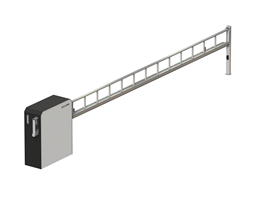 Приложение 3к решению Совета депутатов муниципального округа Ломоносовский от 24 мая 2022 года №85/4МОТИВИРОВАННЫЙ ОТКАЗ